 MČ Praha - Březiněves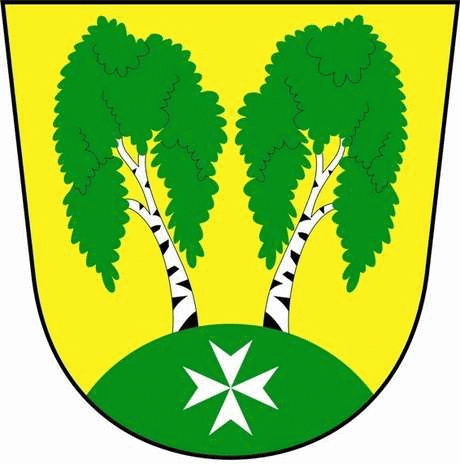 U Parku 140/3, 182 00 Praha 8      Zápis z 34. zasedání             Zastupitelstva MČ Praha – Březiněves 									  Číslo:                                      34 									  Datum:                      24.05.2017Zasedání bylo zahájeno v 17:30 hod. starostou Ing. Jiřím Haramulem. Přítomní zastupitelé: dle prezenční listiny.Omluveni:   -Program: Kontrola zápisu č. 33.Aktualizace pojistných smluv odpovědnosti MČ a zastupitelů.Závěrečný účet MČ Praha – Březiněves za rok 2016 a Zpráva o výsledku přezkoumání hospodaření za rok 2016.Schválení účetní závěrky MČ Praha – Březiněves za rok 2016.Schválení účetní závěrky MŠ Březiněves, příspěvková organizace, za rok 2016.Úprava rozpočtu roku 2017 – oblast školství – posílení mzdových prostředků zaměstnancům MŠ.Úprava rozpočtu roku 2017 – oblast školství – na dokrytí integrace žáků MŠ (mzdové náklady asistentů pedagoga).Účelové navýšení příspěvku pro TJ Březiněves.Úprava rozpočtu 5/2017.Inflace za rok 2016.Záměr – uzavření smlouvy o převodu vlastnictví nemovité věci, části pozemku č. parc. 432/48 k. ú.  Březiněves.Smlouva se společností PREdistribuce a.s., se sídlem Svornosti 3199/19a a Březiněves, a.s. se sídlem Vladislavova 17, Nové Město, Praha 1 o uzavření budoucí smlouvy o zřízení věcného břemene v souvislosti s přeložkou zařízení distribuční soustavy. Cenová nabídka společnosti Sweco Hydroprojekt a.s., Táborská 31, Praha 4 na akci: „Ideový návrh modifikace řešení MÚK Březiněves v koridoru Pražského okruhu“.Rekonstrukce kanceláří v budově úřadu MČ v rámci schváleného rozpočtu:
a)	cenové nabídky na vybavení kanceláří,
b)	cenové nabídky na opravy kanceláří (malování, výměna podlahy).    Nové dohody o členství v JSDH – Benda Vladimír, Šťastná Tereza.    Informace o projektu: Výstavba optické telekomunikační sítě v developerském projektu     
    - spol. DATAIN s.r.o., se sídlem Hlavní 195, Měšice.     Různé.
K bodu č. 1 -  Kontrola zápisu č. 33.Všechny body minulého zápisu byly splněny.K bodu č. 2 - Aktualizace pojistných smluv odpovědnosti MČ a zastupitelů.Předseda finančního výboru, Ing. Jan Vocel, předložil zastupitelům návrh řešení zvýšení pojistné ochrany odpovědnosti obce za škodu a odpovědnosti zastupitelů MČ Praha – Březiněves, a to aktualizací stávajících pojistných smluv u společnosti Kooperativa, které jsou již zastaralé a nedostačující. Navrhl uzavření upravených pojistných smluv se společností Kooperativa a.s. Trend 14 pro pojištění podnikatelských rizik – pojištění zastupitelů a odpovědnosti za škodu v rámci pojištění obce. Dále navrhl uzavřít novou pojistnou smlouvu se společností Česká pojišťovna na pojištění odpovědnosti obce a zastupitelů.Usnesení č. 1.34/17ZMČ Praha – Březiněves projednalo a schválilo:Uzavření upravených pojistných smluv u společnosti Kooperativa a.s., se sídlem Pobřežní 665/21, Praha 8,  Pojistnou smlouvu Trend 14 – odpovědnosti za škodu v rámci pojištění obce.Pojistnou smlouvu OS8 – pojištění odpovědnosti zastupitelů obce.Zastupitelstvo pověřuje starostu k podepsání výše uvedených smluv.Zodpovídá: starosta Ing. Jiří Haramul.					Pro:		9 hlasů										Proti:		0 hlasů										Zdržel se:	0 hlasůUzavření nové pojistné smlouvy se společností Česká pojišťovna, Spálená 75/16, Praha 1, na pojištění odpovědností obce a zastupitelů.Zastupitelstvo pověřuje starostu k podepsání smlouvy. 
Zodpovídá: starosta Ing. Jiří Haramul.					Pro:		9 hlasů										Proti:		0 hlasů										Zdržel se:	0 hlasůUsnesení č. 2.34/17ZMČ Praha – Březiněves projednalo a schválilo Závěrečný účet MČ Praha – Březiněves za rok 2016, včetně Zprávy o výsledku přezkoumání hospodaření za rok 2016 s výhradou nedostatku uvedeného ve Zprávě o výsledku hospodaření a přijímá opatření vydané starostou:Opatření č. 1 – MČ bude postupovat v souladu s ustanovením § 7 odst. 2 Vyhlášky HMP č. 23/2003 Sb., obecně závazné vyhlášky o místním poplatku ze psů ve znění pozdějších předpisů, podle které je povinna odvádět poměrnou část místních poplatků ze psů na účet hl. m. Prahy do konce měsíce následujícího po uplynutí měsíce, ve kterém se poplatek stal splatným dle § 5 odst. 1, písm. a), b).Zodpovídá : účetní paní KoukolíčkováTermín : ihned a každý rok ve stanoveném  termínu dle vyhlášky.			Pro:		9 hlasů										Proti:		0 hlasů										Zdržel se:	0 hlasůK bodu č. 4 – Schválení účetní závěrky MČ Praha – Březiněves za rok 2016.Starosta předložil zastupitelům k projednání a ke schválení účetní závěrku MČ Praha – Březiněves za rok 2016.Usnesení č. 3.34/17ZMČ Praha – Březiněves projednalo a schválilo účetní závěrku MČ Praha – Březiněves za rok 2016.Zodpovídá: starosta Ing. Jiří Haramul. 										Pro:		9 hlasů										Proti:		0 hlasů										Zdržel se:	0 hlasůK bodu č. 5 – K bodu č. 4 - Schválení účetní závěrky MŠ Březiněves, příspěvková organizace za rok 2016.Starosta předložil zastupitelům k projednání a ke schválení účetní závěrku MŠ Březiněves, příspěvková organizace za rok 2016.Usnesení č. 4.34/17ZMČ Praha – Březiněves projednalo a schválilo účetní závěrku MŠ Březiněves, příspěvková organizace, za rok 2016 a převedení zisku ve výši 7 390,14 Kč do rezervního fondu mateřské školy. Zodpovídá: Ing. Jiří Haramul.							Pro:		9 hlasů										Proti:		0 hlasů										Zdržel se:	0 hlasůK bodu č. 6 – Úprava rozpočtu roku 2017 – oblast školství – posílení mzdových prostředků zaměstnancům MŠ.Starosta předložil zastupitelům ke schválení Úpravu rozpočtu roku 2017 pro oblast školství, schválenou Zastupitelstvem hl. m. Prahy, usnesením č. 26/56, bod I/2 ze dne 27. 4. 2017, poskytnutí účelové neinvestiční dotace z rozpočtu hl. m. Prahy na posílení mzdových prostředků zaměstnancům v oblasti školství, pro naši městskou část navýšení rozpočtu o částku 49.000,-Kč.   Usnesení č. 5.34/17ZMČ Praha – Březiněves projednalo a schválilo Úpravu rozpočtu roku 2017 pro oblast školství, schválenou Zastupitelstvem hl. m. Prahy, usnesením č. 26/56, bod I/2 ze dne 27. 4. 2017, poskytnutí účelové neinvestiční dotace z rozpočtu hl. m. Prahy na posílení mzdových prostředků zaměstnancům v oblasti školství, pro naši městskou část se jedná o navýšení rozpočtu o částku 49.000,-Kč.   Zodpovídá: starosta Ing. Jiří Haramul.						Pro:		9 hlasů										Proti:		0 hlasů										Zdržel se:	0 hlasůK bodu č. 7 - Úprava rozpočtu roku 2017 – oblast školství – na dokrytí integrace žáků MŠ (mzdové náklady asistentů pedagoga).Starosta předložil zastupitelům ke schválení Úpravu rozpočtu roku 2017 pro oblast školství, schválenou Zastupitelstvem hl. m. Prahy, usnesením č. 27/56, bod I/2 ze dne 27. 4. 2017, poskytnutí účelové neinvestiční dotace z rozpočtu hl. m. Prahy, určenou na dokrytí integrace žáků na období od 1. 1. 2017 do 31. 8. 2017 (mzdové náklady asistentů pedagoga), pro naši městskou část se jedná o navýšení rozpočtu o částku ve výši 77.500,-Kč.Usnesení č. 6.34/17ZMČ Praha – Březiněves projednalo a schválilo Úpravu rozpočtu roku 2017 pro oblast školství, schválenou Zastupitelstvem hl. m. Prahy, usnesením č. 27/56, bod I/2 ze dne 27. 4. 2017, poskytnutí účelové neinvestiční dotace z rozpočtu hl. m. Prahy, určenou na dokrytí integrace žáků na období od 1. 1. 2017 do 31. 8. 2017 (mzdové náklady asistentů pedagoga), pro naši městskou část se jedná o navýšení rozpočtu o částku ve výši 77.500,-Kč.Zodpovídá: starosta Ing. Jiří Haramul.										Pro:		9 hlasů										Proti:		0 hlasů										Zdržel se:	0 hlasůK bodu č. 8  -  Účelové navýšení příspěvku pro TJ Březiněves.Starosta předložil zastupitelům k projednání žádost TJ Březiněves o účelový příspěvek ve výši 600.000,-Kč na dofinancování projektu „Venkovní pergola a fotovoltaický systém“ na objektu budovy Na Hlavní 149/31, Praha 8 – Březiněves.Před projednáváním tohoto bodu, týkajícího se diskuse a schvalování žádosti o dofinancování projektu oznámil zastupitel Ing. Jan Vocel, že se projednávání a hlasování v této záležitosti zdrží, z důvodu střetu zájmů, v souladu s § 8 zákona o střetu zájmů.  Usnesení č. 7.34/17ZMČ Praha – Březiněves projednalo a schválilo účelový příspěvek ve výši 600.000,-Kč pro TJ Březiněves na dofinancování projektu „Venkovní pergola a fotovoltaický systém“ na objektu budovy Na Hlavní 149/31, Praha 8 – Březiněves. Zastupitelstvo pověřuje starostu k podepsání darovací smlouvy. Zodpovídá: starosta Ing. Jiří Haramul.						Pro:		6 hlasů										Proti:		0 hlasů										Zdržel se:	2 hlasyK bodu č. 9 -  Úprava rozpočtu 5/2017.Předseda finančního výboru Ing. Jan Vocel předložil zastupitelům k projednání úpravy rozpočtu za 5/2017, dle předloženého znění. Usnesení č. 8.34/17ZMČ Praha – Březiněves projednalo a schválilo Úpravy rozpočtu za 5/2017, dle předloženého znění. Zodpovídá: starosta Ing. Jiří Haramul. 						Pro:		9 hlasů										Proti:		0 hlasů 										Zdržel se:	0 hlasůK bodu č. 10 - Inflace za rok 2016.Předseda finančního výboru, Ing. Jan Vocel, informoval zastupitele o výši inflace za rok 2016, která dle ČSÚ dosáhla výše 0,7%.Usnesení č. 9.34/17 ZMČ Praha – Březiněves projednalo a schválilo uplatnit v letošním roce inflační doložku u stávajících nájemních smluv, která dle ČSÚ dosáhla v roce 2016 výše 0,7%. Zodpovídá: předseda finančního výboru Ing. Jan Vocel. 				Pro:		8 hlasů										Proti:		0 hlasů 										Zdržel se:	1 hlasK bodu č. 11 - Záměr – uzavření smlouvy o převodu vlastnictví nemovité věci, části pozemku č. parc. 432/48 k. ú.  Březiněves.Zástupce starosty, Ing. Vladimír Jisl, předložil zastupitelům k projednání a schválení Záměr uzavření smlouvy o převodu vlastnictví nemovité věci, a to části pozemku parc. č. 432/48 k. ú. Březiněves, o výměře 54 m 2 (budoucí parc. č. 432/253), předem známým zájemcům: manželům Mgr. Rostislavu Hampelovi a Bc. Martině Hampelové, oba bytem Ocelářská 344/10, Praha 9. Uvedená část pozemku přiléhá k pozemku těchto známých zájemců (komunikace) v katastru obce Březiněves.Jedná se o prodej výše uvedené části pozemku za dohodnutou kupní cenu smluvních stran, v návaznosti na znalecký posudek č. 12-12/2016, ze dne 23.ledna 2017, v celkové výši 162.000,-Kč. Usnesení č. 10.34/17ZMČ Praha – Březiněves projednalo a schválilo Záměr uzavření smlouvy o převodu vlastnictví nemovité věci, a to části pozemku parc. č. 432/48 k. ú. Březiněves, o výměře 54 m 2 (budoucí parc. č. 432/253), předem známým zájemcům: manželům Mgr. Rostislavu Hampelovi a Bc. Martině Hampelové, oba bytem Ocelářská 344/10, Praha 9. Uvedená část pozemku přiléhá k pozemku těchto známých zájemců (komunikace) v katastru obce Březiněves.Jedná se o prodej výše uvedené části pozemku za dohodnutou kupní cenu smluvních stran, v návaznosti na znalecký posudek č. 12-12/2016, ze dne 23.ledna 2017, v celkové výši 162.000,-Kč. Tento záměr byl dle § 36 zákona č. 131/2000 Sb. o Hlavním městě Praze, ve znění pozdějších předpisů, zveřejněn od 09.05.2017 do 24.05.2017. Zastupitelstvo pověřuje starostu k podepsání smlouvy.Zodpovídá: Ing. Jiří Haramul							Pro:		9 hlasů										Proti:		0 hlasů										Zdržel se:	0 hlasů	K bodu č. 12 - Smlouva se společností PREdistribuce a.s., se sídlem Svornosti 3199/19a a Březiněves, a.s. se sídlem Vladislavova 17, Nové Město, Praha 1 o uzavření budoucí smlouvy o zřízení věcného břemene v souvislosti s přeložkou zařízení distribuční soustavy. Starosta Ing. Jiří Haramul předložil zastupitelům k projednání Smlouvu o uzavření budoucí smlouvy o zřízení věcného břemene v souvislosti s přeložkou zařízení distribuční soustavy, se společností PREdistribuce a.s., se sídlem Svornosti 3199/19a a Březiněves, a.s. se sídlem Vladislavova 17, Nové Město, Praha 1.Usnesení č. 11.34/17ZMČ Praha – Březiněves projednalo a schválilo Smlouvu o uzavření budoucí smlouvy o zřízení věcného břemene v souvislosti s přeložkou zařízení distribuční soustavy, se společností PREdistribuce a.s., se sídlem Svornosti 3199/19a a Březiněves, a.s. se sídlem Vladislavova 17, Nové Město, Praha 1.Zastupitelstvo pověřuje starostu k podepsání smlouvy.Zodpovídá: starosta Ing. Jiří Haramul.						Pro:		9 hlasů										Proti:		0 hlasů										Zdržel se:	0 hlasůK bodu č. 13 - Cenová nabídka společnosti Sweco Hydroprojekt a.s., Táborská 31, Praha 4 na akci: „Ideový návrh modifikace řešení MÚK Březiněves v koridoru Pražského okruhu“.Starosta předložil zastupitelům Cenovou nabídku společnosti Sweco Hydroprojekt a.s., Táborská 31, Praha 4, ve výši 89.000,-Kč bez DPH, na zpracování ideového návrhu a odborného posouzení možnosti optimalizace tvaru a umístění křižovatky Březiněves na D8 a R0.Usnesení č. 12.34/17ZMČ Praha – Březiněves projednalo a schválilo Cenovou nabídku společnosti Sweco Hydroprojekt a.s., Táborská 31, Praha 4, ve výši 89.000,-Kč bez DPH na akci: „Ideový návrh modifikace řešení MÚK Březiněves v koridoru Pražského okruhu“. Jedná se o technickou pomoc ve formě zpracování ideového návrhu a odborného posouzení možnosti optimalizace tvaru a umístění křižovatky Březiněves na D8 a R0.Zodpovídá: starosta Ing. Jiří Haramul. 						Pro:		9 hlasů										Proti:		0 hlasů										Zdržel se:	0 hlasůK bodu č. 14 -  Rekonstrukce kanceláří v budově úřadu MČ v rámci schváleného rozpočtu:
a)	cenové nabídky na vybavení kanceláří,
b)	cenové nabídky na opravy kanceláří (malování, výměna podlahy).Zastupitel Petr Petrášek předložil zastupitelům k projednání 3 cenové nabídky na vybavení kanceláří a 3 cenové nabídky na opravy kanceláří v budově úřadu MČB (malování a výměna podlahy).a) Cenové nabídky na vybavení kanceláří: Cenová nabídka společnosti NO+BL kancelářský nábytek, s.r.o., Sokolovská 1288/166, Praha 8 – Libeň, ve výši 230.792,-Kč vč. DPH. Cenová nabídka společnosti JESPEN s.r.o., II. Jihozápadní 1039/16, Praha 4. ve výši 264.984,-Kč vč. DPH. Cenová nabídka společnosti DELSO Interiéry, s.r.o., Na Harfě 3, Praha, ve výši 261.459,-Kč vč. DPH.b) Cenové nabídky na opravy kanceláří (malování výměna podlahy) :       1. 	Cenová nabídka společnosti STAMON SERVIS spol. s.r.o., Radimova 34/121, Praha 6, ve výši 62.388,-	Kč vč. DPH.        2.	Cenová nabídka firmy Antonín Janoušek, Ke Zdibům 66/2, Praha 8, ve výši 56.114,-Kč vč. DPH.       3.	Cenová nabídka firmy Martin Tomčala, Velká nad Veličkou 664, ve výši 62.802,15 Kč vč. DPH.Usnesení č. 13.34/17 ZMČ Praha – Březiněves projednalo a schválilo:Cenovou nabídku společnosti NO+BL kancelářský nábytek, s.r.o., Sokolovská 1288/166, Praha 8 – Libeň,  ve výši 230.792,-Kč vč. DPH  na vybavení kanceláří budovy úřadu MČ Praha – Březiněves. Zastupitelstvo pověřuje starostu k podepsání kupní smlouvy.               Zodpovídá: starosta Ing. Jiří Haramul. 					Pro:		9 hlasů										Proti:		0 hlasů										Zdržel se:	0 hlasůCenovou nabídku firmy Antonín Janoušek, Ke Zdibům 66/2, Praha 8, ve výši 56.114,-Kč vč. DPH na opravy (malování, výměna podlahy) kanceláří budovy úřadu MČ Praha – Březiněves.        Zodpovídá: zastupitel Petr Petrášek. Pro:		9 hlasů										Proti:		0 hlasů										Zdržel se:	0 hlasůK bodu č. 15 - Nové dohody o členství v JSDH – Benda Vladimír, Šťastná Tereza.Usnesení č. 14.34/17ZMČ Praha – Březiněves projednalo a schválilo Dohodu o členství v Jednotce sboru dobrovolných hasičů MČ Praha – Březiněves s Vladimírem Bendou, bytem Na Hlavní 109/65, Praha 8 – Březiněves.Zodpovídá: zastupitel Petr Petrášek. 						Pro:		9 hlasů										Proti:		0 hlasů										Zdržel se:	0 hlasůUsnesení č. 15.34/17ZMČ Praha – Březiněves projednalo a schválilo Dohodu o členství v Jednotce sboru dobrovolných hasičů MČ Praha – Březiněves s Terezou Šťastnou , bytem Vzdálená 137, Praha 8 – Březiněves.Zodpovídá: zastupitel Petr Petrášek.						Pro:		9 hlasů										Proti:		0 hlasů										Zdržel se:	0 hlasůK bodu č. 16 -Informace o projektu: Výstavba optické telekomunikační sítě v developerském projektu     
- spol. DATAIN s.r.o., se sídlem Hlavní 195, Měšice. Předseda stavební komise, Ing. Vladimír Jisl, informoval zastupitele o záměru společnosti DATAIN, s.r.o., se sídlem Hlavní 195, Měšice, plánovaném projektu výstavby optické (telekomunikační) sítě na k. ú. Březiněves a žádosti této společnosti o podporu, námitky či připomínky k navrhované výstavbě. Zastupitelstvo vzalo tuto informaci na vědomí a schválilo vstoupit do jednání s výše uvedenou společností.  Usnesení č. 16.34/17ZMČ Praha – Březiněves projednalo a schválilo vstoupit do jednání se společností DATAIN, s.r.o., se sídlem Hlavní 195, Měšice, ve věci plánovaného projektu výstavby optické (telekomunikační) sítě na k. ú. Březiněves. Zodpovídá: předseda stavební komise Ing. Vladimír Jisl. 										Pro:		9 hlasů										Proti:		0 hlasů										Zdržel se:	0 hlasů	K bodu č. 17 – různé:Knihovní řád Knihovny Městské části Praha – BřeziněvesUsnesení č.  17.34/17ZMČ Praha – Březiněves projednalo a schválilo Úpravu knihovního řádu Knihovny Městské části Praha – Březiněves, dle doporučení odboru umění, literatury a knihoven Ministerstva kultury.  	
Zodpovídá: starosta Ing. Jiří Haramul.						Pro:		9 hlasů										Proti:		0 hlasů										Zdržel se:	0 hlasů	Zastupitelka Mgr. Zdenka Chaloupecká informovala zastupitele o plánované akci pořádané kulturní komisí „Dětský den“, která se uskuteční pro děti z Březiněvsi v neděli 28.5.2017 od 15:00 hod., v prostorách parku a sportovně-rekreačního areálu v ul. U Parku. Předsedkyně sociální komise Zdeňka Maděrová vyslovila poděkování všem, kteří se podíleli na pořádání akcí „Staročeské Máje  a Májová veselice“, které proběhly v sobotu 20. 5. 2017. Dále poděkovala členkám kulturní komise, které přišly akci podpořit a zúčastnily se májového průvodu. Paní Maděrová také  informovala o akci, která proběhla 21. 5. 2017 od 14.00 hod v restauraci Trattoria Famiglia: setkání seniorů nad 65 let s občerstvením a poslechem hudby. Dále ve dnech 19.-21.6.2017 pořádá sociální komise pro místní seniory 3 denní výlet do Mikulova na Moravě a 24.6.2017 proběhne na rybníku ve sportovně-rekreačním areálu další ročník oblíbené akce „Neckyáda“.  Starosta poděkoval sociální komisi a všem, kteří se podíleli na uspořádání akcí „Staročeské máje a Májová veselice“. Průvodu se zúčastnila také Praha TV, která zde akci natáčela. Reportáž Praha TV můžete zhlédnout na našich webových stránkách www.brezineves.cz   -   média, Březiněves v médiích:  http://www.brezineves.cz/index.php/brezineves-v-mediich     	                 Zdeněk Korint        				          Ing. Jiří Haramul            zástupce starosty MČ Praha - Březiněves                              starosta MČ Praha - BřeziněvesZasedání zastupitelstva bylo ukončeno v 18:45 hod.Zapsala:	Martina Vilímková Ověřili:	Mgr. Martin PřevrátilZdeněk KorintTermín příštího zasedání byl stanoven na 21. 6. 2017 od 17:30 hod. v kanceláři starosty úřadu MČB, U Parku 140/3, Praha 8.